МУНИЦИПАЛЬНОЕ БЮДЖЕТНОЕ ОБЩЕОБРАЗОВАТЕЛЬНОЕ УЧРЕДЕНИЕ СРЕДНЯЯ ОБЩЕОБРАЗОВАТЕЛЬНАЯ ШКОЛА №5 Г. АЛАГИРАПОЛОЖЕНИЕо корпусе классных вожатыхмуниципального бюджетного общеобразовательного учреждения средней общеобразовательной школы №5 г. АлагираI. Общие положения.1.1. Настоящее Положение определяет основные направления и особенности работы  корпуса классных вожатых в школе в соответствии  приказом  от 14 декабря 2018 г.  № 1108 Министерства образования и науки «Об утверждении регионального проекта подготовка кадров для системы образования».1.2. Необходимость данного положения обусловлена актуальностью вопроса организации в общеобразовательном учреждении не только культурно-досуговой, но и общественно-полезной, социально-значимой деятельности, поддержки детских инициатив, движений, объединений.1.3. Корпус классных вожатых – это актив и лидеры РДШ, учащиеся  5-11х классов, проявившие себя в многообразии жизнедеятельности общешкольного объединения Российского движения школьников,  оказывающие регулярную шефскую помощь учащимся 1-4 классов в учебный период и в каникулярное время в пришкольном лагере, активно включенные в процесс СОтворчества и СОуправления.II. Основные направления деятельности  вожатого.2.1. Корпус вожатых в школе  является организатором общественно-полезной, социально-значимой, творческой деятельности в детском коллективе, способствует развитию самоуправления, поддержке детских инициатив.2.2. Педагогическая позиция вожатого по отношению к детям начальной школы – старший товарищ, друг, лидер детского объединения. Он изучает интересы детей, их способности, выявляет лидерские качества, развивает активность, самодеятельность, инициативу, создает дружный сплоченный коллектив.2.3. Корпус классных вожатых  в организации работы с детьми  руководствуется Положением о  Совете старшеклассников в МБОУ СОШ №5 г. Алагира под руководством  Ответственного  по реализации  системы классные вожатый, готовит и проводит коллективно творческие дела и обязательно анализирует дело.2.4. На корпус классных вожатых возлагается основная миссия – вовлечение учащихся начальной школы в игровой процесс: игры на свежем воздухе, настольные игры, интеллектуальные игры и конкурсы, сюжетно – ролевые и деловые игры, коллективные творческие дела,  утренняя гимнастика, веселые старты, оформительская работа, организация и проведение  праздничных линеек.2.5. Помимо общешкольных акций и мероприятий на корпус классных вожатых возлагается основная миссия – вовлечение учащихся начальной школы в игровой процесс: игры на свежем воздухе, настольные игры, интеллектуальные игры и конкурсы, сюжетно – ролевые и деловые игры, коллективные творческие дела, веселые старты, оформительская работа, организация и проведение утренних  линеек.III. Порядок приема в отряд.3.1.   В состав корпуса классных вожатых  входят подростки  11 -16 лет из учащихся школы, обладающие организаторскими способностями и проявляющие интерес к  работе с детьми.3.2. Перед началом работы в корпусе классных вожатых  проходят обязательное краткосрочное обучение (изучение нормативных документов, прохождение техники безопасности).IV.     Права и обязанности классного вожатого.             4.1. Каждый член корпуса классных вожатых  имеет право:На участие в обсуждении  всех дел отряда и свободное высказывание своего мнения;На защиту своих интересов и прав;Выйти из состава вожатского отряда и быть рядовым учащимся;Отстаивать отрядное дело в планировании общешкольных мероприятий.           4.2. Каждый член корпуса классных обязан:Ответственно исполнять порученное дело;Соблюдать законы общения и культуры поведения;Изучать «Основы вожатского мастерства»,  программу «Школа личностного развития», знать, какие качества отличают вожатого нового века.РЕФЛЕКСИЯ ПРОВЕДЁННОГО МЕРОПРИЯТИЯ1.  Расскажите  о самом, на ваш  взгляд, неудачном мероприятии.- Какое мероприятие группе не удалось, или было сделано кое-как?- В чём, по-вашему, заключалась причина «провала»?- Кто из участников группы в наименьшей степени способствовал достижению цели мероприятия?- Кто оказался «слабым звеном», почему так получилось (какие обстоятельства помешали, в чем была ошибка участника)?- Что нужно сделать, чтобы в дальнейшем избежать подобных ситуаций?-  Могло ли быть хуже, чем получилось?-  Что/ кто способствовал проведению мероприятия, «спасению» ситуации?     2. Расскажите  о самом ярком негативном впечатлении от работы.- Что, когда, как и где произошло?- Почему это произвело на вас впечатление?-  Почему эта ситуация была для вас неприятной.- Чего вы на самом деле ожидали от людей/событий, себя самого?- Как это событие (случай, ситуация) повлияло на вас (ваши мысли, чувства, поступки, отношение к чему-то или кому-то).3. Расскажите  о самом, на ваш  взгляд, лучшем, успешном мероприятии.-  Какое мероприятие группе удалось особенно хорошо?-  В чем, по-вашему, заключался залог успеха?- Кто из участников группы в наибольшей степени способствовал достижению цели мероприятия?            - Можно ли было сделать это мероприятие еще более эффективным? За счет чего? 4. Расскажите о  вашем  самом ярком позитивном впечатлении от работы.           -  Что, когда, как и где произошло?           - Почему это произвело на вас впечатление?     -  Как это событие (случай, ситуация) повлияло на вас (ваши мысли, чувства, поступки, отношение к чему-то или кому-то). 5.  Появились ли  у вас  какие-то новые идеи, цели, мечты, идеалы, задачи личностного развития, потребности  в связи с работой в вожатском отряде?Оцените свою работу в отряде  по 15 балльной шкале.-  По каким критериям вы оцениваете свою работу?-  За что ставите баллы? Как можно увидеть, что уровень достижений соответствует критерию? Как «на глаз» (или по другим признакам – по каким?) определить, успешна  ваша работа  или нет?Протокол  заседания Совета школы от _____________  № ________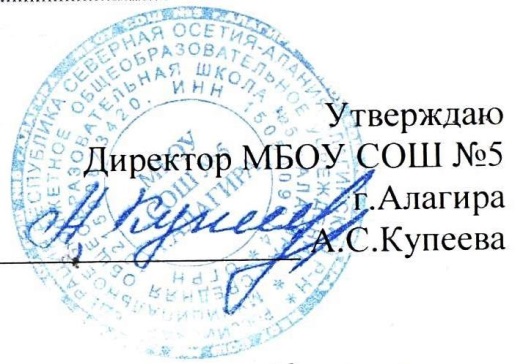 